《单片机原理与应用》课程教学大纲课程名称：单片机原理与应用课程名称：单片机原理与应用课程名称：单片机原理与应用课程名称：单片机原理与应用课程名称：单片机原理与应用课程类别（必修/选修）：必修课程类别（必修/选修）：必修课程类别（必修/选修）：必修课程类别（必修/选修）：必修课程类别（必修/选修）：必修课程类别（必修/选修）：必修课程英文名称：Fundamentals and Application of MCU课程英文名称：Fundamentals and Application of MCU课程英文名称：Fundamentals and Application of MCU课程英文名称：Fundamentals and Application of MCU课程英文名称：Fundamentals and Application of MCU课程英文名称：Fundamentals and Application of MCU课程英文名称：Fundamentals and Application of MCU课程英文名称：Fundamentals and Application of MCU课程英文名称：Fundamentals and Application of MCU课程英文名称：Fundamentals and Application of MCU课程英文名称：Fundamentals and Application of MCU总学时/周学时/学分：48/3/3总学时/周学时/学分：48/3/3总学时/周学时/学分：48/3/3总学时/周学时/学分：48/3/3总学时/周学时/学分：48/3/3其中实验/实践学时：0/24其中实验/实践学时：0/24其中实验/实践学时：0/24其中实验/实践学时：0/24其中实验/实践学时：0/24其中实验/实践学时：0/24先修课程：微机组装与维护、电路分析基础先修课程：微机组装与维护、电路分析基础先修课程：微机组装与维护、电路分析基础先修课程：微机组装与维护、电路分析基础先修课程：微机组装与维护、电路分析基础先修课程：微机组装与维护、电路分析基础先修课程：微机组装与维护、电路分析基础先修课程：微机组装与维护、电路分析基础先修课程：微机组装与维护、电路分析基础先修课程：微机组装与维护、电路分析基础先修课程：微机组装与维护、电路分析基础授课时间：2-17周 周五1-3节授课时间：2-17周 周五1-3节授课时间：2-17周 周五1-3节授课时间：2-17周 周五1-3节授课时间：2-17周 周五1-3节授课地点：机电楼一楼授课地点：机电楼一楼授课地点：机电楼一楼授课地点：机电楼一楼授课地点：机电楼一楼授课地点：机电楼一楼授课对象：2018自动化系 二年级本科生授课对象：2018自动化系 二年级本科生授课对象：2018自动化系 二年级本科生授课对象：2018自动化系 二年级本科生授课对象：2018自动化系 二年级本科生授课对象：2018自动化系 二年级本科生授课对象：2018自动化系 二年级本科生授课对象：2018自动化系 二年级本科生授课对象：2018自动化系 二年级本科生授课对象：2018自动化系 二年级本科生授课对象：2018自动化系 二年级本科生开课学院：粤台产业科技学院开课学院：粤台产业科技学院开课学院：粤台产业科技学院开课学院：粤台产业科技学院开课学院：粤台产业科技学院开课学院：粤台产业科技学院开课学院：粤台产业科技学院开课学院：粤台产业科技学院开课学院：粤台产业科技学院开课学院：粤台产业科技学院开课学院：粤台产业科技学院任课教师姓名/职称：庄智颖/副教授任课教师姓名/职称：庄智颖/副教授任课教师姓名/职称：庄智颖/副教授任课教师姓名/职称：庄智颖/副教授任课教师姓名/职称：庄智颖/副教授任课教师姓名/职称：庄智颖/副教授任课教师姓名/职称：庄智颖/副教授任课教师姓名/职称：庄智颖/副教授任课教师姓名/职称：庄智颖/副教授任课教师姓名/职称：庄智颖/副教授任课教师姓名/职称：庄智颖/副教授答疑时间、地点与方式：1.每次课的课前、课间和课后，采用一对一的问答方式；2.每次习题课，采用集中讲解方式。答疑时间、地点与方式：1.每次课的课前、课间和课后，采用一对一的问答方式；2.每次习题课，采用集中讲解方式。答疑时间、地点与方式：1.每次课的课前、课间和课后，采用一对一的问答方式；2.每次习题课，采用集中讲解方式。答疑时间、地点与方式：1.每次课的课前、课间和课后，采用一对一的问答方式；2.每次习题课，采用集中讲解方式。答疑时间、地点与方式：1.每次课的课前、课间和课后，采用一对一的问答方式；2.每次习题课，采用集中讲解方式。答疑时间、地点与方式：1.每次课的课前、课间和课后，采用一对一的问答方式；2.每次习题课，采用集中讲解方式。答疑时间、地点与方式：1.每次课的课前、课间和课后，采用一对一的问答方式；2.每次习题课，采用集中讲解方式。答疑时间、地点与方式：1.每次课的课前、课间和课后，采用一对一的问答方式；2.每次习题课，采用集中讲解方式。答疑时间、地点与方式：1.每次课的课前、课间和课后，采用一对一的问答方式；2.每次习题课，采用集中讲解方式。答疑时间、地点与方式：1.每次课的课前、课间和课后，采用一对一的问答方式；2.每次习题课，采用集中讲解方式。答疑时间、地点与方式：1.每次课的课前、课间和课后，采用一对一的问答方式；2.每次习题课，采用集中讲解方式。课程考核方式：开卷（   ）     闭卷（✔）   课程论文（  ）   其它（✔）课程考核方式：开卷（   ）     闭卷（✔）   课程论文（  ）   其它（✔）课程考核方式：开卷（   ）     闭卷（✔）   课程论文（  ）   其它（✔）课程考核方式：开卷（   ）     闭卷（✔）   课程论文（  ）   其它（✔）课程考核方式：开卷（   ）     闭卷（✔）   课程论文（  ）   其它（✔）课程考核方式：开卷（   ）     闭卷（✔）   课程论文（  ）   其它（✔）课程考核方式：开卷（   ）     闭卷（✔）   课程论文（  ）   其它（✔）课程考核方式：开卷（   ）     闭卷（✔）   课程论文（  ）   其它（✔）课程考核方式：开卷（   ）     闭卷（✔）   课程论文（  ）   其它（✔）课程考核方式：开卷（   ）     闭卷（✔）   课程论文（  ）   其它（✔）课程考核方式：开卷（   ）     闭卷（✔）   课程论文（  ）   其它（✔）使用教材：《STM32单片机应用与全案例实践》，沈红卫等编，电子工业出版社，2017，第1版教学参考资料：《STM32单片机原理与工程实践》，杨光祥等编，武汉理工大学出版社，2013，第1版使用教材：《STM32单片机应用与全案例实践》，沈红卫等编，电子工业出版社，2017，第1版教学参考资料：《STM32单片机原理与工程实践》，杨光祥等编，武汉理工大学出版社，2013，第1版使用教材：《STM32单片机应用与全案例实践》，沈红卫等编，电子工业出版社，2017，第1版教学参考资料：《STM32单片机原理与工程实践》，杨光祥等编，武汉理工大学出版社，2013，第1版使用教材：《STM32单片机应用与全案例实践》，沈红卫等编，电子工业出版社，2017，第1版教学参考资料：《STM32单片机原理与工程实践》，杨光祥等编，武汉理工大学出版社，2013，第1版使用教材：《STM32单片机应用与全案例实践》，沈红卫等编，电子工业出版社，2017，第1版教学参考资料：《STM32单片机原理与工程实践》，杨光祥等编，武汉理工大学出版社，2013，第1版使用教材：《STM32单片机应用与全案例实践》，沈红卫等编，电子工业出版社，2017，第1版教学参考资料：《STM32单片机原理与工程实践》，杨光祥等编，武汉理工大学出版社，2013，第1版使用教材：《STM32单片机应用与全案例实践》，沈红卫等编，电子工业出版社，2017，第1版教学参考资料：《STM32单片机原理与工程实践》，杨光祥等编，武汉理工大学出版社，2013，第1版使用教材：《STM32单片机应用与全案例实践》，沈红卫等编，电子工业出版社，2017，第1版教学参考资料：《STM32单片机原理与工程实践》，杨光祥等编，武汉理工大学出版社，2013，第1版使用教材：《STM32单片机应用与全案例实践》，沈红卫等编，电子工业出版社，2017，第1版教学参考资料：《STM32单片机原理与工程实践》，杨光祥等编，武汉理工大学出版社，2013，第1版使用教材：《STM32单片机应用与全案例实践》，沈红卫等编，电子工业出版社，2017，第1版教学参考资料：《STM32单片机原理与工程实践》，杨光祥等编，武汉理工大学出版社，2013，第1版使用教材：《STM32单片机应用与全案例实践》，沈红卫等编，电子工业出版社，2017，第1版教学参考资料：《STM32单片机原理与工程实践》，杨光祥等编，武汉理工大学出版社，2013，第1版课程简介：本课程之教学目标在于清楚并简洁地介绍STM32单片机的主要观念。讲授的内容含括：STM32单片机的基础知识与调适、GPIO及其应用、人机接口包括周边硬件组件间之接口架构观念、各数字控制信号的Timing关系、I/O的控制方式、数据的并联与串联传输方式、中断的观念等等。此外，课程中将整合软、硬件应用，协助学生培养理论与实务兼具的能力。课程简介：本课程之教学目标在于清楚并简洁地介绍STM32单片机的主要观念。讲授的内容含括：STM32单片机的基础知识与调适、GPIO及其应用、人机接口包括周边硬件组件间之接口架构观念、各数字控制信号的Timing关系、I/O的控制方式、数据的并联与串联传输方式、中断的观念等等。此外，课程中将整合软、硬件应用，协助学生培养理论与实务兼具的能力。课程简介：本课程之教学目标在于清楚并简洁地介绍STM32单片机的主要观念。讲授的内容含括：STM32单片机的基础知识与调适、GPIO及其应用、人机接口包括周边硬件组件间之接口架构观念、各数字控制信号的Timing关系、I/O的控制方式、数据的并联与串联传输方式、中断的观念等等。此外，课程中将整合软、硬件应用，协助学生培养理论与实务兼具的能力。课程简介：本课程之教学目标在于清楚并简洁地介绍STM32单片机的主要观念。讲授的内容含括：STM32单片机的基础知识与调适、GPIO及其应用、人机接口包括周边硬件组件间之接口架构观念、各数字控制信号的Timing关系、I/O的控制方式、数据的并联与串联传输方式、中断的观念等等。此外，课程中将整合软、硬件应用，协助学生培养理论与实务兼具的能力。课程简介：本课程之教学目标在于清楚并简洁地介绍STM32单片机的主要观念。讲授的内容含括：STM32单片机的基础知识与调适、GPIO及其应用、人机接口包括周边硬件组件间之接口架构观念、各数字控制信号的Timing关系、I/O的控制方式、数据的并联与串联传输方式、中断的观念等等。此外，课程中将整合软、硬件应用，协助学生培养理论与实务兼具的能力。课程简介：本课程之教学目标在于清楚并简洁地介绍STM32单片机的主要观念。讲授的内容含括：STM32单片机的基础知识与调适、GPIO及其应用、人机接口包括周边硬件组件间之接口架构观念、各数字控制信号的Timing关系、I/O的控制方式、数据的并联与串联传输方式、中断的观念等等。此外，课程中将整合软、硬件应用，协助学生培养理论与实务兼具的能力。课程简介：本课程之教学目标在于清楚并简洁地介绍STM32单片机的主要观念。讲授的内容含括：STM32单片机的基础知识与调适、GPIO及其应用、人机接口包括周边硬件组件间之接口架构观念、各数字控制信号的Timing关系、I/O的控制方式、数据的并联与串联传输方式、中断的观念等等。此外，课程中将整合软、硬件应用，协助学生培养理论与实务兼具的能力。课程简介：本课程之教学目标在于清楚并简洁地介绍STM32单片机的主要观念。讲授的内容含括：STM32单片机的基础知识与调适、GPIO及其应用、人机接口包括周边硬件组件间之接口架构观念、各数字控制信号的Timing关系、I/O的控制方式、数据的并联与串联传输方式、中断的观念等等。此外，课程中将整合软、硬件应用，协助学生培养理论与实务兼具的能力。课程简介：本课程之教学目标在于清楚并简洁地介绍STM32单片机的主要观念。讲授的内容含括：STM32单片机的基础知识与调适、GPIO及其应用、人机接口包括周边硬件组件间之接口架构观念、各数字控制信号的Timing关系、I/O的控制方式、数据的并联与串联传输方式、中断的观念等等。此外，课程中将整合软、硬件应用，协助学生培养理论与实务兼具的能力。课程简介：本课程之教学目标在于清楚并简洁地介绍STM32单片机的主要观念。讲授的内容含括：STM32单片机的基础知识与调适、GPIO及其应用、人机接口包括周边硬件组件间之接口架构观念、各数字控制信号的Timing关系、I/O的控制方式、数据的并联与串联传输方式、中断的观念等等。此外，课程中将整合软、硬件应用，协助学生培养理论与实务兼具的能力。课程简介：本课程之教学目标在于清楚并简洁地介绍STM32单片机的主要观念。讲授的内容含括：STM32单片机的基础知识与调适、GPIO及其应用、人机接口包括周边硬件组件间之接口架构观念、各数字控制信号的Timing关系、I/O的控制方式、数据的并联与串联传输方式、中断的观念等等。此外，课程中将整合软、硬件应用，协助学生培养理论与实务兼具的能力。课程教学目标1、理解STM32单片机的基础知识，对于STM32单片机的架构、程序开发模式、调适等方面，能有完整的了解。2、对于GPIO及其应用、定时器、PWM的原理与应用，具有一定程度的理解。3、了解人机接口包括周边硬件组件间之接口架构观念，并能整合软、硬件应用，掌握实作的方法。课程教学目标1、理解STM32单片机的基础知识，对于STM32单片机的架构、程序开发模式、调适等方面，能有完整的了解。2、对于GPIO及其应用、定时器、PWM的原理与应用，具有一定程度的理解。3、了解人机接口包括周边硬件组件间之接口架构观念，并能整合软、硬件应用，掌握实作的方法。课程教学目标1、理解STM32单片机的基础知识，对于STM32单片机的架构、程序开发模式、调适等方面，能有完整的了解。2、对于GPIO及其应用、定时器、PWM的原理与应用，具有一定程度的理解。3、了解人机接口包括周边硬件组件间之接口架构观念，并能整合软、硬件应用，掌握实作的方法。课程教学目标1、理解STM32单片机的基础知识，对于STM32单片机的架构、程序开发模式、调适等方面，能有完整的了解。2、对于GPIO及其应用、定时器、PWM的原理与应用，具有一定程度的理解。3、了解人机接口包括周边硬件组件间之接口架构观念，并能整合软、硬件应用，掌握实作的方法。课程教学目标1、理解STM32单片机的基础知识，对于STM32单片机的架构、程序开发模式、调适等方面，能有完整的了解。2、对于GPIO及其应用、定时器、PWM的原理与应用，具有一定程度的理解。3、了解人机接口包括周边硬件组件间之接口架构观念，并能整合软、硬件应用，掌握实作的方法。课程教学目标1、理解STM32单片机的基础知识，对于STM32单片机的架构、程序开发模式、调适等方面，能有完整的了解。2、对于GPIO及其应用、定时器、PWM的原理与应用，具有一定程度的理解。3、了解人机接口包括周边硬件组件间之接口架构观念，并能整合软、硬件应用，掌握实作的方法。本课程与学生核心能力培养之间的关联(授课对象为理工科专业学生的课程填写此栏）：■核心能力1. 掌握从事自动化领域所需数学和基础科学知识；■核心能力2. 对自动化系统或产品的技术进行分析、解释相关数据及独立设计的能力；□核心能力3. 掌握自动化专业中“信息、控制和系统”的基本原理及应用方法，了解自动化领域的前沿和发展动态；■核心能力4. 具有创新意识和自动化新产品、新设备进行开发和设计的能力；■核心能力5. 项目管理、有效沟通协调、团队合作及创新能力；■核心能力6. 发掘、分析与解决复杂自动化工程问题的能力；■核心能力7．认识科技发展现状与趋势，了解工程技术对环境、社会及全球的影响，并培养终身学习的习惯与能力；□核心能力8．理解职业道德、专业伦理与认知社会责任的能力。本课程与学生核心能力培养之间的关联(授课对象为理工科专业学生的课程填写此栏）：■核心能力1. 掌握从事自动化领域所需数学和基础科学知识；■核心能力2. 对自动化系统或产品的技术进行分析、解释相关数据及独立设计的能力；□核心能力3. 掌握自动化专业中“信息、控制和系统”的基本原理及应用方法，了解自动化领域的前沿和发展动态；■核心能力4. 具有创新意识和自动化新产品、新设备进行开发和设计的能力；■核心能力5. 项目管理、有效沟通协调、团队合作及创新能力；■核心能力6. 发掘、分析与解决复杂自动化工程问题的能力；■核心能力7．认识科技发展现状与趋势，了解工程技术对环境、社会及全球的影响，并培养终身学习的习惯与能力；□核心能力8．理解职业道德、专业伦理与认知社会责任的能力。本课程与学生核心能力培养之间的关联(授课对象为理工科专业学生的课程填写此栏）：■核心能力1. 掌握从事自动化领域所需数学和基础科学知识；■核心能力2. 对自动化系统或产品的技术进行分析、解释相关数据及独立设计的能力；□核心能力3. 掌握自动化专业中“信息、控制和系统”的基本原理及应用方法，了解自动化领域的前沿和发展动态；■核心能力4. 具有创新意识和自动化新产品、新设备进行开发和设计的能力；■核心能力5. 项目管理、有效沟通协调、团队合作及创新能力；■核心能力6. 发掘、分析与解决复杂自动化工程问题的能力；■核心能力7．认识科技发展现状与趋势，了解工程技术对环境、社会及全球的影响，并培养终身学习的习惯与能力；□核心能力8．理解职业道德、专业伦理与认知社会责任的能力。本课程与学生核心能力培养之间的关联(授课对象为理工科专业学生的课程填写此栏）：■核心能力1. 掌握从事自动化领域所需数学和基础科学知识；■核心能力2. 对自动化系统或产品的技术进行分析、解释相关数据及独立设计的能力；□核心能力3. 掌握自动化专业中“信息、控制和系统”的基本原理及应用方法，了解自动化领域的前沿和发展动态；■核心能力4. 具有创新意识和自动化新产品、新设备进行开发和设计的能力；■核心能力5. 项目管理、有效沟通协调、团队合作及创新能力；■核心能力6. 发掘、分析与解决复杂自动化工程问题的能力；■核心能力7．认识科技发展现状与趋势，了解工程技术对环境、社会及全球的影响，并培养终身学习的习惯与能力；□核心能力8．理解职业道德、专业伦理与认知社会责任的能力。本课程与学生核心能力培养之间的关联(授课对象为理工科专业学生的课程填写此栏）：■核心能力1. 掌握从事自动化领域所需数学和基础科学知识；■核心能力2. 对自动化系统或产品的技术进行分析、解释相关数据及独立设计的能力；□核心能力3. 掌握自动化专业中“信息、控制和系统”的基本原理及应用方法，了解自动化领域的前沿和发展动态；■核心能力4. 具有创新意识和自动化新产品、新设备进行开发和设计的能力；■核心能力5. 项目管理、有效沟通协调、团队合作及创新能力；■核心能力6. 发掘、分析与解决复杂自动化工程问题的能力；■核心能力7．认识科技发展现状与趋势，了解工程技术对环境、社会及全球的影响，并培养终身学习的习惯与能力；□核心能力8．理解职业道德、专业伦理与认知社会责任的能力。理论教学进程表理论教学进程表理论教学进程表理论教学进程表理论教学进程表理论教学进程表理论教学进程表理论教学进程表理论教学进程表理论教学进程表理论教学进程表周次教学主题教学主题教学时长教学的重点与难点、课程思政融入点教学的重点与难点、课程思政融入点教学的重点与难点、课程思政融入点教学的重点与难点、课程思政融入点教学方式教学方式作业安排2-4STM32单片机的基础知识STM32单片机的基础知识9重点：STM32单片机的基础知识、程序开发模式与调适难点：STM32单片机的调适课程思政融入点：介绍单片机的演变过程，历代伟人的巨大贡献，培养学生的爱国精神。重点：STM32单片机的基础知识、程序开发模式与调适难点：STM32单片机的调适课程思政融入点：介绍单片机的演变过程，历代伟人的巨大贡献，培养学生的爱国精神。重点：STM32单片机的基础知识、程序开发模式与调适难点：STM32单片机的调适课程思政融入点：介绍单片机的演变过程，历代伟人的巨大贡献，培养学生的爱国精神。重点：STM32单片机的基础知识、程序开发模式与调适难点：STM32单片机的调适课程思政融入点：介绍单片机的演变过程，历代伟人的巨大贡献，培养学生的爱国精神。课堂讲授课堂讲授5-6STM32单片机的基础知识STM32单片机的基础知识6重点：GPIO及其应用、定时器、PWM的原理与应用难点：STM32单片机周边功能的应用课程思政融入点：培养学生认真细致、一丝不苟的工作作风。重点：GPIO及其应用、定时器、PWM的原理与应用难点：STM32单片机周边功能的应用课程思政融入点：培养学生认真细致、一丝不苟的工作作风。重点：GPIO及其应用、定时器、PWM的原理与应用难点：STM32单片机周边功能的应用课程思政融入点：培养学生认真细致、一丝不苟的工作作风。重点：GPIO及其应用、定时器、PWM的原理与应用难点：STM32单片机周边功能的应用课程思政融入点：培养学生认真细致、一丝不苟的工作作风。课堂讲授课堂讲授9期中考期中考3期中考期中考期中考期中考笔试笔试10-11人机界面人机界面6重点：人机界面的实现难点：对于模块的认识与操作课程思政融入点：培养学生精益求精的工匠精神。重点：人机界面的实现难点：对于模块的认识与操作课程思政融入点：培养学生精益求精的工匠精神。重点：人机界面的实现难点：对于模块的认识与操作课程思政融入点：培养学生精益求精的工匠精神。重点：人机界面的实现难点：对于模块的认识与操作课程思政融入点：培养学生精益求精的工匠精神。课堂讲授课堂讲授合计：合计：合计：24实践教学进程表实践教学进程表实践教学进程表实践教学进程表实践教学进程表实践教学进程表实践教学进程表实践教学进程表实践教学进程表实践教学进程表实践教学进程表周次实验项目名称实验项目名称学时重点、难点、课程思政融入点重点、难点、课程思政融入点重点、难点、课程思政融入点项目类型（验证/综合/设计）项目类型（验证/综合/设计）教学方式教学方式7-8STM32单片机的调适STM32单片机的调适6重点：STM32单片机的调适难点：程序的调适与模板的使用课程思政融入点：培养学生认真细致、一丝不苟的工作作风。重点：STM32单片机的调适难点：程序的调适与模板的使用课程思政融入点：培养学生认真细致、一丝不苟的工作作风。重点：STM32单片机的调适难点：程序的调适与模板的使用课程思政融入点：培养学生认真细致、一丝不苟的工作作风。综合综合实作，4人一组，须完成实作项目与报告。实作，4人一组，须完成实作项目与报告。12-13GPIO、定时器、PWM的原理与应用GPIO、定时器、PWM的原理与应用6重点：GPIO、定时器、PWM的原理与应用难点：程序的应用与模板的使用课程思政融入点：培养学生认真细致、一丝不苟的工作作风。重点：GPIO、定时器、PWM的原理与应用难点：程序的应用与模板的使用课程思政融入点：培养学生认真细致、一丝不苟的工作作风。重点：GPIO、定时器、PWM的原理与应用难点：程序的应用与模板的使用课程思政融入点：培养学生认真细致、一丝不苟的工作作风。综合综合实作，4人一组，须完成实作项目与报告。实作，4人一组，须完成实作项目与报告。14-17项目制作项目制作12重点：项目的设计与制作难点：程序的调适与模板的使用课程思政融入点：培养学生精益求精的工匠精神。重点：项目的设计与制作难点：程序的调适与模板的使用课程思政融入点：培养学生精益求精的工匠精神。重点：项目的设计与制作难点：程序的调适与模板的使用课程思政融入点：培养学生精益求精的工匠精神。综合综合实作，4人一组，须完成实作项目与报告。实作，4人一组，须完成实作项目与报告。合计：合计：合计：24成绩评定方法及标准成绩评定方法及标准成绩评定方法及标准成绩评定方法及标准成绩评定方法及标准成绩评定方法及标准成绩评定方法及标准成绩评定方法及标准成绩评定方法及标准成绩评定方法及标准成绩评定方法及标准考核形式考核形式评价标准评价标准评价标准评价标准评价标准评价标准权重权重权重出勤状况出勤状况1. 评价标准：不迟到，请假须有辅导员签字的请假条。2. 要求：无故旷课1次扣3分，迟到1次扣1分，缺席3次取消参加期末考试的资格。1. 评价标准：不迟到，请假须有辅导员签字的请假条。2. 要求：无故旷课1次扣3分，迟到1次扣1分，缺席3次取消参加期末考试的资格。1. 评价标准：不迟到，请假须有辅导员签字的请假条。2. 要求：无故旷课1次扣3分，迟到1次扣1分，缺席3次取消参加期末考试的资格。1. 评价标准：不迟到，请假须有辅导员签字的请假条。2. 要求：无故旷课1次扣3分，迟到1次扣1分，缺席3次取消参加期末考试的资格。1. 评价标准：不迟到，请假须有辅导员签字的请假条。2. 要求：无故旷课1次扣3分，迟到1次扣1分，缺席3次取消参加期末考试的资格。1. 评价标准：不迟到，请假须有辅导员签字的请假条。2. 要求：无故旷课1次扣3分，迟到1次扣1分，缺席3次取消参加期末考试的资格。10%10%10%课堂表现课堂表现1. 评价标准：参与课堂程度及随堂测验。2. 要求：精神饱满，参与课堂程度高。1. 评价标准：参与课堂程度及随堂测验。2. 要求：精神饱满，参与课堂程度高。1. 评价标准：参与课堂程度及随堂测验。2. 要求：精神饱满，参与课堂程度高。1. 评价标准：参与课堂程度及随堂测验。2. 要求：精神饱满，参与课堂程度高。1. 评价标准：参与课堂程度及随堂测验。2. 要求：精神饱满，参与课堂程度高。1. 评价标准：参与课堂程度及随堂测验。2. 要求：精神饱满，参与课堂程度高。10%10%10%实践项目实践项目1. 评价标准：按照项目完成情况评分。2. 要求：按时缴交。1. 评价标准：按照项目完成情况评分。2. 要求：按时缴交。1. 评价标准：按照项目完成情况评分。2. 要求：按时缴交。1. 评价标准：按照项目完成情况评分。2. 要求：按时缴交。1. 评价标准：按照项目完成情况评分。2. 要求：按时缴交。1. 评价标准：按照项目完成情况评分。2. 要求：按时缴交。30%30%30%期中考试（闭卷考试）期中考试（闭卷考试）1. 评价标准：按照试卷参考解答及评分标准给分。2. 要求：能灵活运用所学单片机原理知识和方法进行求解，独立、按时完成考试。若发现任何考试作弊行为，试卷一律按0分处理。1. 评价标准：按照试卷参考解答及评分标准给分。2. 要求：能灵活运用所学单片机原理知识和方法进行求解，独立、按时完成考试。若发现任何考试作弊行为，试卷一律按0分处理。1. 评价标准：按照试卷参考解答及评分标准给分。2. 要求：能灵活运用所学单片机原理知识和方法进行求解，独立、按时完成考试。若发现任何考试作弊行为，试卷一律按0分处理。1. 评价标准：按照试卷参考解答及评分标准给分。2. 要求：能灵活运用所学单片机原理知识和方法进行求解，独立、按时完成考试。若发现任何考试作弊行为，试卷一律按0分处理。1. 评价标准：按照试卷参考解答及评分标准给分。2. 要求：能灵活运用所学单片机原理知识和方法进行求解，独立、按时完成考试。若发现任何考试作弊行为，试卷一律按0分处理。1. 评价标准：按照试卷参考解答及评分标准给分。2. 要求：能灵活运用所学单片机原理知识和方法进行求解，独立、按时完成考试。若发现任何考试作弊行为，试卷一律按0分处理。25%25%25%期末考试（闭卷考试）期末考试（闭卷考试）1. 评价标准：按照试卷参考解答及评分标准给分。2. 要求：能灵活运用所学单片机原理知识和方法进行求解，独立、按时完成考试。若发现任何考试作弊行为，试卷一律按0分处理。1. 评价标准：按照试卷参考解答及评分标准给分。2. 要求：能灵活运用所学单片机原理知识和方法进行求解，独立、按时完成考试。若发现任何考试作弊行为，试卷一律按0分处理。1. 评价标准：按照试卷参考解答及评分标准给分。2. 要求：能灵活运用所学单片机原理知识和方法进行求解，独立、按时完成考试。若发现任何考试作弊行为，试卷一律按0分处理。1. 评价标准：按照试卷参考解答及评分标准给分。2. 要求：能灵活运用所学单片机原理知识和方法进行求解，独立、按时完成考试。若发现任何考试作弊行为，试卷一律按0分处理。1. 评价标准：按照试卷参考解答及评分标准给分。2. 要求：能灵活运用所学单片机原理知识和方法进行求解，独立、按时完成考试。若发现任何考试作弊行为，试卷一律按0分处理。1. 评价标准：按照试卷参考解答及评分标准给分。2. 要求：能灵活运用所学单片机原理知识和方法进行求解，独立、按时完成考试。若发现任何考试作弊行为，试卷一律按0分处理。25%25%25%大纲编写时间：2019年9月11日大纲编写时间：2019年9月11日大纲编写时间：2019年9月11日大纲编写时间：2019年9月11日大纲编写时间：2019年9月11日大纲编写时间：2019年9月11日大纲编写时间：2019年9月11日大纲编写时间：2019年9月11日大纲编写时间：2019年9月11日大纲编写时间：2019年9月11日大纲编写时间：2019年9月11日系（部）审查意见：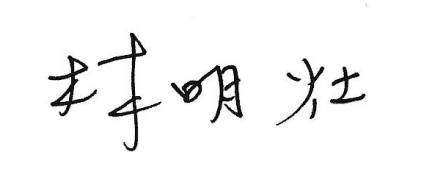 系（部）主任签名：                             日期：       年     月     日系（部）审查意见：系（部）主任签名：                             日期：       年     月     日系（部）审查意见：系（部）主任签名：                             日期：       年     月     日系（部）审查意见：系（部）主任签名：                             日期：       年     月     日系（部）审查意见：系（部）主任签名：                             日期：       年     月     日系（部）审查意见：系（部）主任签名：                             日期：       年     月     日系（部）审查意见：系（部）主任签名：                             日期：       年     月     日系（部）审查意见：系（部）主任签名：                             日期：       年     月     日系（部）审查意见：系（部）主任签名：                             日期：       年     月     日系（部）审查意见：系（部）主任签名：                             日期：       年     月     日系（部）审查意见：系（部）主任签名：                             日期：       年     月     日